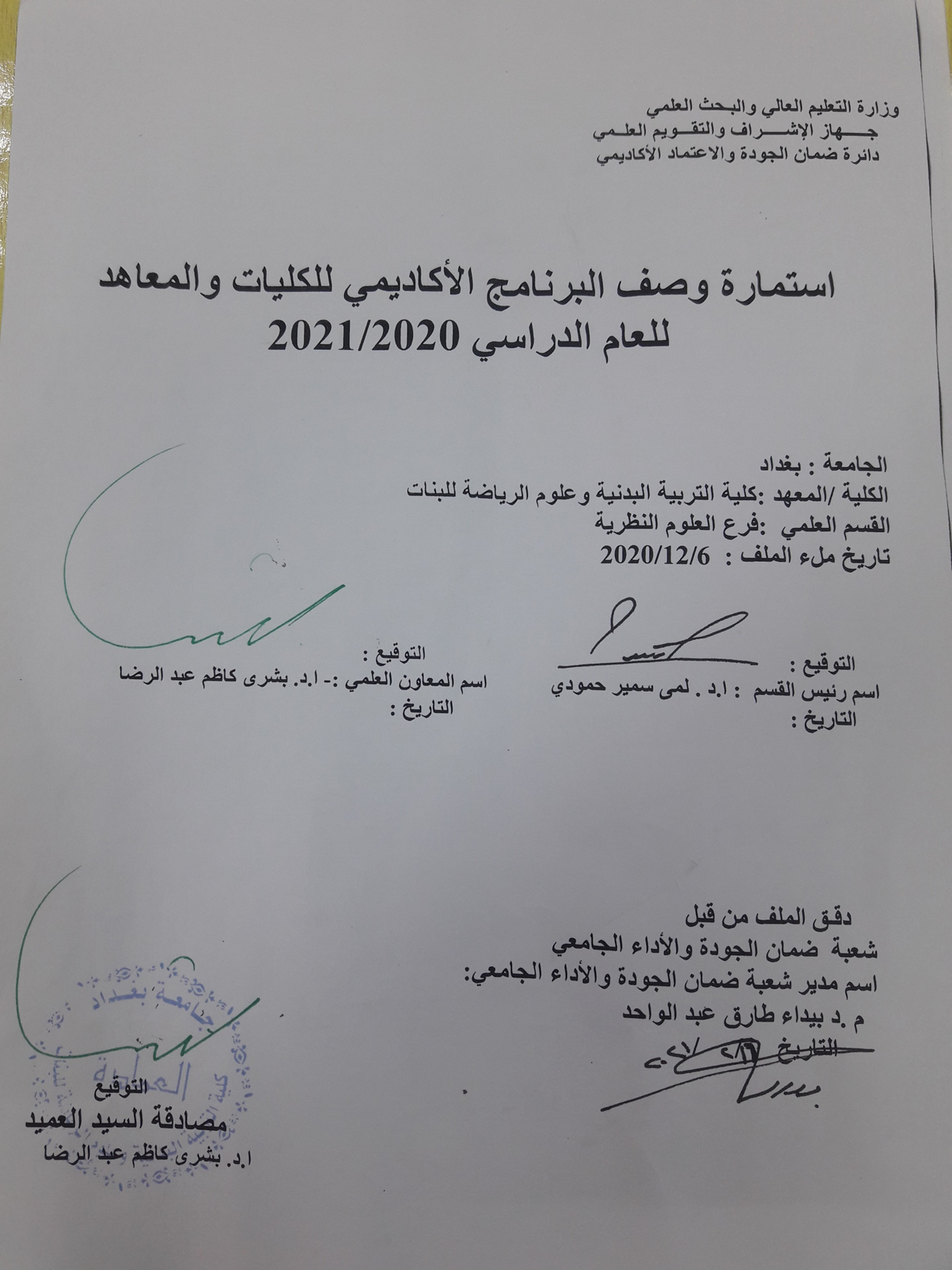 وصف البرنامج الأكاديمينموذج وصف المقرروصف المقرريوفر وصف البرنامج الأكاديمي هذا  ايجازاً مقتضياً لأهم خصائص البرنامج ومخرجات التعلم المتوقعة من الطالب تحقيقها مبرهناً عما إذا كان قد حقق الاستفادة القصوى من الفرص المتاحة . ويصاحبه وصف لكل مقرر ضمن البرنامجالمؤسسة التعليميةكلية التربية البدنية وعلوم الرياضة للبنات- جامعة بغدادالقسم العلمي / المركز فرع العلوم النظريةاسم البرنامج الأكاديمي او المهنيحقوقاسم الشهادة النهائية بكالوريوس تربية بدنية وعلوم الرياضة النظام الدراسي :سنوي /مقررات/اخرى سنويبرنامج الاعتماد المعتمد  المؤثرات الخارجية الأخرى البنى التحتية/ الانترنت/ توفر الحاسوب والقاعات الدراسية تاريخ إعداد الوصف 25/1/2021أهداف البرنامج الأكاديميأهداف البرنامج الأكاديميتعليم الطالبات المواد النظرية وبكافة الاختصاصات تعليم الطالبات المواد النظرية وبكافة الاختصاصات اعداد مدرس تربية بدنيةاعداد مدرس تربية بدنيةاعداد مدرس قادر على كتابة وتنفيذ الخطط التعليمية اعداد مدرس قادر على كتابة وتنفيذ الخطط التعليمية تطوير مستوى الطالبات عقليا وذهنياتطوير مستوى الطالبات عقليا وذهنيااستثمار المواد النظرية بكل اختصاصاتها لتخدم الجانب العملي والارتقاء بالمستوى الرياضياستثمار المواد النظرية بكل اختصاصاتها لتخدم الجانب العملي والارتقاء بالمستوى الرياضي مخرجات البرنامج المطلوبة وطرائق التعليم والتعلم والتقييم أ-ا الاهداف المعرفية .أ1-   تحسين اللغتين العربية والانكليزية للطالبة    أ2-معرفة مفاصل وعضلات الجسم وعمل القلب والجهاز الدوري التنفسي أ3- استخدام الحاسوب وكيفية التطبيق فيهأ4-معرفة تاريخ التربية البدنيةأ5- معرفة كيفية تدريب  اللاعبين بكافة فئاتهم (ناشئين_شباب_متقدمين)أ6- معرفة كيفية تأهيل الاصابات الرياضيةأ7- معرفة كيفية كتابة الخطط التعليمة وتنفيذها  ب -الاهداف المهاراتية الخاصة بالبرنامج :ب 1 – تنفيذ الخطة التعليمية بالدرسب 2 – علاج المتعلم او اللاعب عند تعرضه للإصابة الرياضيةب 3 -  اعداد مدرب قادر على تدريب الفرقة الرياضية وتحديد الشدة والراحة والحجم   ب 4- تطوير مستو الطالبات في تحليل الحركة واستخراج الاخطاء       طرائق التعليم والتعلم الطريقة التفاعلية باستخدام التواصل المباشر بألقاء المحاضراتالمشاركة في الحوار باستخدام السؤال والجواب المباشرعرض فيديوات تعليمية وبور بوينت من خلال الكلاس روم      طرائق التقييم التقييم المباشر داخل الصف .الالتزام بالحضور و اداء الواجبات والتفاعل داخل الصف التعليمي .تقديم التقارير.الامتحانات النظرية الحضورية.الامتحانات الشفوية .الامتحانات الالكترونية .ج-الاهداف الوجدانية والقيمية :         ج1- تحفيز حب الوطن والانتماء والتواصل من اجل خدمة المجتمع .ج2- تعزيز روح التعاون والعمل الجماعي  والاحترام المتبادل بين الطالبات وبين الطالب والتدريسي.ج3- تدعيم روح المنافسة الشريفة الإيجابية وبأجواء صحية .    ج4- حث الطالبات بتحقيق النجاح والتميز من خلال الصدق والثقة بالنفس وحب الاخرين .    طرائق التعليم والتعلم الطريقة التفاعلية باستخدام التواصل المباشر مع الطالبات .  العمل ضمن مجموعات داخل الصف الواحد لتشجيع التعاون .  ارشاد تربوي عند بداية كل درس . خلق اجواء مريحه داخل الدرس جعل الطالب محور فعال داخل الدرس .   طرائق التقييم 1-الملاحظة .2- اجراء مسابقات بين الطالبات .      3- وجود قائد لكل مجموعة ويكلف القائد بمهام عليه انجازها ومعرفة مدى تنفيده لهذه الانجازات .د -المهارات العامة والتأهيلية المنقولة (المهارات الأخرى المتعلقة بقابلية التوظيف والتطور الشخصي).د1- بناء شخصية قيادية. د2- الاعتماد على النفس. د3- زيادة طموح الطالبات نحو خدمة المجتمع والتوظيف في القطاعات المختلفة وفقا لتخصصاتنا. د 4- اعداد مدربه رياضة .د -المهارات العامة والتأهيلية المنقولة (المهارات الأخرى المتعلقة بقابلية التوظيف والتطور الشخصي).د1- بناء شخصية قيادية. د2- الاعتماد على النفس. د3- زيادة طموح الطالبات نحو خدمة المجتمع والتوظيف في القطاعات المختلفة وفقا لتخصصاتنا. د 4- اعداد مدربه رياضة .د -المهارات العامة والتأهيلية المنقولة (المهارات الأخرى المتعلقة بقابلية التوظيف والتطور الشخصي).د1- بناء شخصية قيادية. د2- الاعتماد على النفس. د3- زيادة طموح الطالبات نحو خدمة المجتمع والتوظيف في القطاعات المختلفة وفقا لتخصصاتنا. د 4- اعداد مدربه رياضة .د -المهارات العامة والتأهيلية المنقولة (المهارات الأخرى المتعلقة بقابلية التوظيف والتطور الشخصي).د1- بناء شخصية قيادية. د2- الاعتماد على النفس. د3- زيادة طموح الطالبات نحو خدمة المجتمع والتوظيف في القطاعات المختلفة وفقا لتخصصاتنا. د 4- اعداد مدربه رياضة .د -المهارات العامة والتأهيلية المنقولة (المهارات الأخرى المتعلقة بقابلية التوظيف والتطور الشخصي).د1- بناء شخصية قيادية. د2- الاعتماد على النفس. د3- زيادة طموح الطالبات نحو خدمة المجتمع والتوظيف في القطاعات المختلفة وفقا لتخصصاتنا. د 4- اعداد مدربه رياضة .طرائق التعليم والتعلمطرائق التعليم والتعلمطرائق التعليم والتعلمطرائق التعليم والتعلمطرائق التعليم والتعلمجعل الطالبة محور فعال في الدرس.زيادة الوعي للطالبات حول المجالات التي يمكن العمل بها. تطوير قدرات الطالبات البدنية والمهارية والعقلية والنفسية . جعل الطالبة محور فعال في الدرس.زيادة الوعي للطالبات حول المجالات التي يمكن العمل بها. تطوير قدرات الطالبات البدنية والمهارية والعقلية والنفسية . جعل الطالبة محور فعال في الدرس.زيادة الوعي للطالبات حول المجالات التي يمكن العمل بها. تطوير قدرات الطالبات البدنية والمهارية والعقلية والنفسية . جعل الطالبة محور فعال في الدرس.زيادة الوعي للطالبات حول المجالات التي يمكن العمل بها. تطوير قدرات الطالبات البدنية والمهارية والعقلية والنفسية . جعل الطالبة محور فعال في الدرس.زيادة الوعي للطالبات حول المجالات التي يمكن العمل بها. تطوير قدرات الطالبات البدنية والمهارية والعقلية والنفسية . طرائق التقييمطرائق التقييمطرائق التقييمطرائق التقييمطرائق التقييماستخدام الطرق والاستراتيجيات الحديثة بالتدريس. عمل حوارات ونقاشات مع الطالبات .ارشاد التربوي للطالبات .استخدام الطرق والاستراتيجيات الحديثة بالتدريس. عمل حوارات ونقاشات مع الطالبات .ارشاد التربوي للطالبات .استخدام الطرق والاستراتيجيات الحديثة بالتدريس. عمل حوارات ونقاشات مع الطالبات .ارشاد التربوي للطالبات .استخدام الطرق والاستراتيجيات الحديثة بالتدريس. عمل حوارات ونقاشات مع الطالبات .ارشاد التربوي للطالبات .استخدام الطرق والاستراتيجيات الحديثة بالتدريس. عمل حوارات ونقاشات مع الطالبات .ارشاد التربوي للطالبات .بنية البرنامجبنية البرنامجبنية البرنامجبنية البرنامجبنية البرنامجالمرحلة الدراسيةرمز المقرر أو المساقاسم المقرر أو المساقالساعات المعتمدةالساعات المعتمدةنظريعمليالاولى الحقوق والديمقراطية2 نظري2 نظريالتخطيط للتطور الشخصيمتابعة المستجدات الحاصلة في كافة الاختصاصات. الاهتمام بمستوى اللياقة البدنية والمحافظة عليها من خلال التدريب المستمر. اجراء بحوث تخرج لتهيئتها لتكون قادرة على كتابة رسائل الماجستير. متابعة المصادر الحديثة في مجال تخصصنا.معيار القبول (وضع الأنظمة المتعلقة بالالتحاق بالكلية أو المعهد)السلامة البدنية. الاختبارات البدنية. الاختبارات المهارية .الاختبارات المعرفية.المقابلات الشخصية والتأكد من سلامة النطق. أهم مصادر المعلومات عن البرنامج 1-الكتب المنهجية . 2- الكتب المساعدة .3-شبكة المعلومات الدولية ( الأنترنيت ) .4-المصادر الموجودة بالمكتبة. مخطط مهارات المنهجمخطط مهارات المنهجمخطط مهارات المنهجمخطط مهارات المنهجمخطط مهارات المنهجمخطط مهارات المنهجمخطط مهارات المنهجمخطط مهارات المنهجمخطط مهارات المنهجمخطط مهارات المنهجمخطط مهارات المنهجمخطط مهارات المنهجمخطط مهارات المنهجمخطط مهارات المنهجمخطط مهارات المنهجمخطط مهارات المنهجمخطط مهارات المنهجمخطط مهارات المنهجمخطط مهارات المنهجمخطط مهارات المنهجيرجى وضع اشارة في المربعات المقابلة لمخرجات التعلم الفردية من البرنامج الخاضعة للتقييميرجى وضع اشارة في المربعات المقابلة لمخرجات التعلم الفردية من البرنامج الخاضعة للتقييميرجى وضع اشارة في المربعات المقابلة لمخرجات التعلم الفردية من البرنامج الخاضعة للتقييميرجى وضع اشارة في المربعات المقابلة لمخرجات التعلم الفردية من البرنامج الخاضعة للتقييميرجى وضع اشارة في المربعات المقابلة لمخرجات التعلم الفردية من البرنامج الخاضعة للتقييميرجى وضع اشارة في المربعات المقابلة لمخرجات التعلم الفردية من البرنامج الخاضعة للتقييميرجى وضع اشارة في المربعات المقابلة لمخرجات التعلم الفردية من البرنامج الخاضعة للتقييميرجى وضع اشارة في المربعات المقابلة لمخرجات التعلم الفردية من البرنامج الخاضعة للتقييميرجى وضع اشارة في المربعات المقابلة لمخرجات التعلم الفردية من البرنامج الخاضعة للتقييميرجى وضع اشارة في المربعات المقابلة لمخرجات التعلم الفردية من البرنامج الخاضعة للتقييميرجى وضع اشارة في المربعات المقابلة لمخرجات التعلم الفردية من البرنامج الخاضعة للتقييميرجى وضع اشارة في المربعات المقابلة لمخرجات التعلم الفردية من البرنامج الخاضعة للتقييميرجى وضع اشارة في المربعات المقابلة لمخرجات التعلم الفردية من البرنامج الخاضعة للتقييميرجى وضع اشارة في المربعات المقابلة لمخرجات التعلم الفردية من البرنامج الخاضعة للتقييميرجى وضع اشارة في المربعات المقابلة لمخرجات التعلم الفردية من البرنامج الخاضعة للتقييميرجى وضع اشارة في المربعات المقابلة لمخرجات التعلم الفردية من البرنامج الخاضعة للتقييميرجى وضع اشارة في المربعات المقابلة لمخرجات التعلم الفردية من البرنامج الخاضعة للتقييميرجى وضع اشارة في المربعات المقابلة لمخرجات التعلم الفردية من البرنامج الخاضعة للتقييميرجى وضع اشارة في المربعات المقابلة لمخرجات التعلم الفردية من البرنامج الخاضعة للتقييميرجى وضع اشارة في المربعات المقابلة لمخرجات التعلم الفردية من البرنامج الخاضعة للتقييممخرجات التعلم المطلوبة من البرنامجمخرجات التعلم المطلوبة من البرنامجمخرجات التعلم المطلوبة من البرنامجمخرجات التعلم المطلوبة من البرنامجمخرجات التعلم المطلوبة من البرنامجمخرجات التعلم المطلوبة من البرنامجمخرجات التعلم المطلوبة من البرنامجمخرجات التعلم المطلوبة من البرنامجمخرجات التعلم المطلوبة من البرنامجمخرجات التعلم المطلوبة من البرنامجمخرجات التعلم المطلوبة من البرنامجمخرجات التعلم المطلوبة من البرنامجمخرجات التعلم المطلوبة من البرنامجمخرجات التعلم المطلوبة من البرنامجمخرجات التعلم المطلوبة من البرنامجمخرجات التعلم المطلوبة من البرنامجالسنة / المستوىرمز المقرراسم المقررأساسيأم اختياريالاهداف المعرفيةالاهداف المعرفيةالاهداف المعرفيةالاهداف المعرفيةالاهداف المهاراتية الخاصة بالبرنامجالاهداف المهاراتية الخاصة بالبرنامجالاهداف المهاراتية الخاصة بالبرنامجالاهداف المهاراتية الخاصة بالبرنامجالاهداف الوجدانية والقيميةالاهداف الوجدانية والقيميةالاهداف الوجدانية والقيميةالاهداف الوجدانية والقيميةالمهارات العامة والتأهيلية المنقولة(المهارات الأخرى المتعلقة بقابلية التوظيف والتطور الشخصي)المهارات العامة والتأهيلية المنقولة(المهارات الأخرى المتعلقة بقابلية التوظيف والتطور الشخصي)المهارات العامة والتأهيلية المنقولة(المهارات الأخرى المتعلقة بقابلية التوظيف والتطور الشخصي)المهارات العامة والتأهيلية المنقولة(المهارات الأخرى المتعلقة بقابلية التوظيف والتطور الشخصي)السنة / المستوىرمز المقرراسم المقررأساسيأم اختياريأ1أ2أ3أ4ب1ب2ب3ب4ج1ج2ج3ج4د1د2د3د4يوفر وصف المقرر هذا إيجازاً مقتضياً لأهم خصائص المقرر ومخرجات التعلم المتوقعة من الطالب تحقيقها مبرهناً عما إذا كان قد حقق الاستفادة القصوى من فرص التعلم المتاحة. ولابد من الربط بينها وبين وصف البرنامج.المؤسسة التعليميةكلية التربية البدنية وعلوم الرياضة للبناتالقسم العلمي / المركزالعلوم النظريةاسم / رمز المقررحقوق الانسان والديموقراطية / المرحلة الأولى أشكال الحضور المتاحةالكترونيالفصل / السنةسنويعدد الساعات الدراسية (الكلي)ساعتينتاريخ إعداد هذا الوصف 15/1/2021أهداف المقررأهداف المقرر-	يهدف البرنامج الى تعليم الطالبات فعاليات المقررة لهذه السنة الدراسية والوصول بالطالبة الى مستوى الاداء  الفني الجيد .-	يهدف البرنامج الى تعليم الطالبات فعاليات المقررة لهذه السنة الدراسية والوصول بالطالبة الى مستوى الاداء  الفني الجيد .-	تحسين مستوى الانجاز من خلال اجراء البحوث والاطلاع على القوانين والدساتير العراقية والدولية  التي تساعد الطالبة في رفع المستوى. -	تحسين مستوى الانجاز من خلال اجراء البحوث والاطلاع على القوانين والدساتير العراقية والدولية  التي تساعد الطالبة في رفع المستوى. -	القدرة على معرفة حقوق وواجبات لكل انسان في ظل القوانين الحاكمة لتلك الحقوق.-	القدرة على معرفة حقوق وواجبات لكل انسان في ظل القوانين الحاكمة لتلك الحقوق.تعزيز ثقافة التعاون في انجاز المهامتعزيز ثقافة التعاون في انجاز المهاممخرجات المقرر وطرائق التعليم والتعلم والتقييمأ- الاهداف المعرفيةأ1-  تعليم علم الميكانيك  والميكانيك الحيوية في المجال الرياضي.    أ2-  تعليم وشرح الاداء الفني للفعاليات من خلال البايوميكانيك.أ3 - تعليم الفرق بين الحركات المستقيمة والدائرية في المجال العام والمجال الرياضي.أ4-.الوصول بالطالبة الى امكانية التحليل الحركات الرياضية من خلال فهم البايوميكانيك.ب -  الاهداف المهاراتية الخاصة بالمقررب1 - تحفيز حب الوطن والانتماء والتواصل من اجل خدمة المجتمع.ب 2 - تعزيز روح التعاون والعمل الجماعي والاحترام المتبادل بين الطالبات.ب3 - تدعيم روح المنافسة الشريفة الايجابية وبأجواء صحية. ب 4- حث الطالبات بتحقيق النجاح والتميز من خلال الصدق والثقة بالنفس وحب الاخرين.     طرائق التعليم والتعلم - الطريقة التفاعلية باستخدام التواصل المباشر بألقاء المحاضرات الالكترونية.- المشاركة  في الحوار باستخدام السؤال والجواب المباشر.- عرض الرسوم والصور التوضيحية .- عرض الافلام التوضيحية للحركات الرياضية.     طرائق التقييم -	التقييم المباشر من خلال التفاعل والمشاركة اثناء المحاضرة.-	الالتزام بالحضور واداء الواجبات.-	تقديم التقارير الشهرية عن الواجبات.-	الامتحانات النظرية.-	الامتحانات الشفهي المباشر .ج- الاهداف الوجدانية والقيميةج1- تحفيز حب الوطن والانتماء والتواصل من اجل خدمة المجتمع.ج2- تعزيز روح التعاون والعمل الجماعي والاحترام المتبادل بين الطالبات.ج3- تدعيم روح المنافسة الشريفة الايجابية وباجواء صحية.ج4- حث الطالبات بتحقيق النجاح والتميز من خلال الصدق والثقة بالنفس وحب الاخرين.    طرائق التعليم والتعلم - الطريقة التفاعلية باستخدام التواصل المباشر بألقاء المحاضرات الالكترونية.- المشاركة  في الحوار باستخدام السؤال والجواب المباشر.- عرض الرسوم والصور التوضيحية .- عرض الافلام التوضيحية للحركات الرياضية.   طرائق التقييم -	التقييم المباشر من خلال التفاعل والمشاركة اثناء المحاضرة.-	الالتزام بالحضور واداء الواجبات.-	تقديم التقارير الشهرية عن الواجبات.-	الامتحانات النظرية.-	الامتحانات الشفهي المباشر .د - المهارات   العامة والتأهيلية المنقولة ( المهارات الأخرى المتعلقة بقابلية التوظيف والتطور الشخصي ).د1- دورات تطويرية بالتخصص.د2- دورات تدريب عملي للتخصص.د3- بناء الشخصية القيادية من خلال التنمية البشرية. د 4- البحث وتقصي في حل بعض الصعوبات من خلال تجارب الاخرين.  بنية المقرربنية المقرربنية المقرربنية المقرربنية المقرربنية المقررالأسبوعالساعاتمخرجات التعلم المطلوبةاسم الوحدة / أو الموضوعطريقة التعليمطريقة التقييم12تعريف حقوق الانسانمفهوم حقوق الانسان تسجيل صوتيالحضور والمتابعة22مفهوم الديموقراطيةتعريف الديموقراطيةتسجيل صوتيالتفاعل بالدرس32حقوق الانسان في الحضارات الاقديمةمفهوم الديموقراطيةتسجيل صوتيالحضور والمتابعة42الحضارة العراقية القديمة حقوق الانسان في الحضارات الاقديمةتسجيل صوتيالتفاعل بالدرس52حقوق الانسان في الشريعة الاسلاميةالحضارة العراقية القديمة تسجيل صوتيالحضور والمتابعة62النصوص التي تشير الى حقوقحقوق الانسان في الشريعة الاسلاميةتسجيل صوتيالتفاعل بالدرس72تقيمامتحانسؤال وجواب8بعض من اقوال الرسول الكريم (ص)بعض من اقوال الرسول الكريم (ص)تسجيل صوتيالحضور والمتابعة9الامام علي بن ابي طالب (ع)وحقوق الانسانالامام علي بن ابي طالب (ع)وحقوق الانسانتسجيل صوتيالتفاعل بالدرس10حقوق الانسان في الديانتين المسيحية واليهوديةحقوق الانسان في الديانتين المسيحية واليهوديةتسجيل صوتيالحضور والمتابعة11تحديد  مفهوم وخصائص حقوق الانسانتحديد  مفهوم وخصائص حقوق الانسانتسجيل صوتيالتفاعل بالدرس12خصائص حقوق الانسانخصائص حقوق الانسانتسجيل صوتيالحضور والمتابعة13اشكال حقوق الانسان وتصنيفاتهااشكال حقوق الانسان وتصنيفاتهاتسجيل صوتيالتفاعل بالدرس14دستور جمهورية العراق لسنه 2005دستور جمهورية العراق لسنه 2005تسجيل صوتيالحضور والمتابعة15الحريات العامةالحريات العامةتسجيل صوتيالتفاعل بالدرس16التعريف بالحريةالتعريف بالحريةتسجيل صوتيالحضور والمتابعة17الحرية في الاصطلاحالحرية في الاصطلاحتسجيل صوتيالتفاعل بالدرس18الاعلان العالمي لحقوق الانسانالاعلان العالمي لحقوق الانسانتسجيل صوتيالحضور والمتابعة19مضمون الاعلانمضمون الاعلانتسجيل صوتيالتفاعل بالدرس20نظرة تاريخة في نشوء الفكر الديمقراطينظرة تاريخة في نشوء الفكر الديمقراطيتسجيل صوتيالحضور والمتابعة21الفكر الديمقراطي في اثيناالفكر الديمقراطي في اثيناتسجيل صوتيالتفاعل بالدرس22الفكر الديمقراطي في  روماالفكر الديمقراطي في  روماتسجيل صوتيالحضور والمتابعة23الفكر الديمقراطي المعاصرالفكر الديمقراطي المعاصرتسجيل صوتيالتفاعل بالدرس24خصائص الديمقراطيةخصائص الديمقراطيةتسجيل صوتيالحضور والمتابعة25تعريف الديمقراطية تعريف الديمقراطية تسجيل صوتيالتفاعل بالدرس26طرق نشوء الديمقراطيةطرق نشوء الديمقراطيةتسجيل صوتيالحضور والمتابعة27صور الديمقراطيةصور الديمقراطيةتسجيل صوتيالتفاعل بالدرس28المقومات الاساسية للديمقراطيةالمقومات الاساسية للديمقراطيةتسجيل صوتيالحضور والمتابعة29الاسلام والديمقراطيةالاسلام والديمقراطيةتسجيل صوتيالتفاعل بالدرس30امتحانامتحانسؤال وجوابالبنية التحتية البنية التحتية الكتب المقررة المطلوبةحقوق الانسان والديموقراطية (حميد حنون خالد)المراجع الرئيسية (المصادر)مدخل لدراسة القانون الدولي لحقوق الانسان (هادي نعيم المالكي)خطة تطوير المقرر الدراسي- اضافة المستجدات في الطرق لتوصيل المادة من خلال المتابعة للحديث في البحوث العلمية.- تحديث البرنامج من خلال احدث المصادر العلمية الموثوقة.- اضافة البرامج الحديثة في توصيل المادة.- تحديث المادة بالحديث من المعلومات والمتغيرات المعتمدة في المجال الاكاديمي .